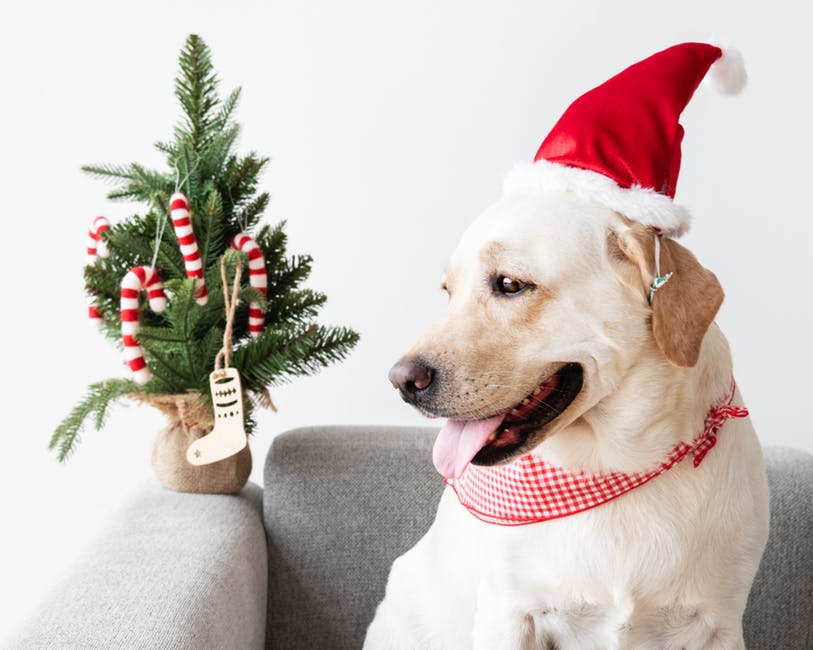 Donegan’s Accountants and Wealth Advisers will be closed from 12.00pm Thursday, 20 December 2018 and will re-open9.00am Tuesday, 8 January 2019.Thank you for your support and we look forward to working with you in 2019.From Donegan’s Accountants and Wealth Advisers incorporating Edmondson, Turner & Co